Уважаемые родители!Здоровье сына (дочери) -  самое большое счастье для родителей.Но, к сожалению, все больше и больше подростков начинают употреблять табак, алкоголь, токсические вещества и наркотики (далее - ПАВ - психоактивные вещества).Причины:1. Любопытство: благодаря известному высказыванию не очень умных людей: «Все надо попробовать!»;2. Желание быть похожим на «крутого парня», на старшего авторитетного товарища, часто личный пример родителей и т.д.;3. Желание быть «плохим» в ответ на постоянное давление со стороны родителей: «Делай так, будь хорошим». Это может быть и способом привлечения внимания;4. Безделье, отсутствие каких-либо занятий либо обязанностей, в результате - эксперименты от скуки.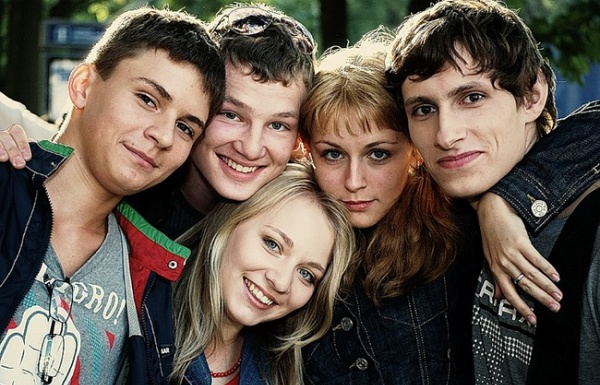 Несколько правил, позволяющих предотвратить потребление ПАВ вашим ребенком1. Общайтесь друг с другом.Общение - основная человеческая потребность, особенно для родителей и детей. Отсутствие общения с вами заставляет его обращаться к другим людям, которые могли бы с ним поговорить. Но кто они и что посоветуют вашему сыну (дочери)? Помните об этом, старайтесь быть инициатором откровенного, открытого общения со своим ребёнком.2. Выслушивайте друг друга.Умение слушать - основа эффективного общения, но делать это не так легко, как может показаться со стороны. Умение слушать означает:быть внимательным к подростку;выслушивать его точку зрения;уделять внимание взглядам и чувствам подростка, не споря с ним;не надо настаивать, чтобы подросток выслушивал и принимал ваши представления о чем-либо.Как можно повысить самоуважение подростка и помочь сказать «НЕТ!» наркотикам?По мнению психологов, предрасположенность к употреблению алкоголя и наркотических средств непосредственно связана с уровнем самоуважения молодого человека. Как помочь сформировать самоуважение вашему сыну (дочери)?
Принцип первый.Одобряйте, хвалите ребёнка за небольшие успехи и достижения и делайте это чаще. Его упорство и попытки сделать что – либо важнее полученных результатов.  Принцип второй. Помогайте вашему сыну (дочери) выбирать и ставить перед собой реальные цели.Принцип третий. Исправляйте и оценивайте поступок или действие, а не личность самого подростка. Например, лучше сказать: «Я очень беспокоюсь о тебе, когда ты мне не звонишь», чем: «Ты никогда не думаешь о других, ты всегда должен предупреждать, когда задерживаешься!»Принцип четвёртый. Показывайте своему сыну (дочери) как вы его (её) любите, демонстрируйте свою любовь к нему (к ней). Улыбка, объятия, слова «Я тебя люблю» помогут вашему ребёнку ощущать ваше хорошее, доброжелательное отношение к нему.Необходимо формировать у подростков критическое отношение к заманчивым предложениям рекламы и к соблазнительным предложениям сверстников (что – то попробывать, с чем – то поэкспериментировать). Приманкой для подростков служат яркие краски, красивые люди и престижные вещи. Привлекают иностранные слова, обещания чего – то необычного: приключения, путешествия, новые возможности. Это происходит в силу отсутствия у подростков критического осмысления красиво оформленных, ярких, соблазнительных предложений. Упражнения для преодоления неуверенности в себеЦель упражнений: помочь подросткам разобраться в самом себе.Упражнение «Письма к самому себе»На консультации психолог (родитель) рекомендует молодому человеку завести такое правило: ежедневно писать самому себе письма. В этих письмах необходимо описывать свои состояния, важные события, впечатления от прожитого и прочувствованного. Сравнивая свои записи, сделанные в разные дни, молодой человек сможет увидеть, насколько по-разному он относился к одному и тому же человеку, событию. Для оздоровления энергетического тонуса подростка можно посоветовать ему Упражнение:  «Опора на самого себя».Во время беседы  психолог (родитель) и девушка (юноша),  обсуждают вопрос о том,  как находить «точку отсчета» при оценке событий, фактов, людей. Разбирая ту или иную конкретную ситуацию из жизни подростка, психолог (родитель) задает вопросы: как ты считаешь сам, что подсказывает  твое  личное – «Я»,  «Что и как тебе подсказывает твой внутренний голос»,  «Что говорит твоя интуиция?»Такие вопросы,  стимулируют обращение девушки или юноши к  принятию своего собственного решения, к формированию личного опыта,  вырабатывают  стремление развивать в себе собственное отношение к жизни.Памятка для родителей(Как можно поощрить подростка к доверительным отношениям)Покажите своему ребёнку, что вы его понимаете. Внимательно выслушайте его, не переключаясь на свои проблемы.Внимательно следите за лицом подростка. Часто подростки уверенны, что успешно скрывают свои эмоции (грусть, досаду, нетерпение…), но дрожащий подбородок, блеск глаз, сдвинутые брови могут сказать о многом. Хвалите подростка в тех моментах беседы, в которых это будет к месту. Поддерживайте тогда, когда юноша или девушка рассказывают о своих неудачах.Для того чтобы подросток не отдалялся от взрослых, необходимо в обычной беседе, объяснить ему, что именно в его поведении  заставляет вас беспокоиться. Расскажите ему о том, что интересовало вас в его возрасте, о каких упущенных возможностях вы жалеете, но сделайте это спокойно, не поучая и не раздражаясь. Если тот стиль в одежде или в макияже, который выбрал ваш ребенок, не нравится вам, ни в коем случае нельзя его ругать, запрещать ему так одеваться или насмехаться над ним. Поговорите, объясните, что вам кажется неподходящим, и предложите, что именно и как изменить.Помните, что любое ваше  требование должно быть разумным и аргументированным.Телефон: 8-30-232-5-17-37http://комобрбалей.рф/Муниципальное казенное учреждение Комитет образования администрации муниципального района «Балейский район»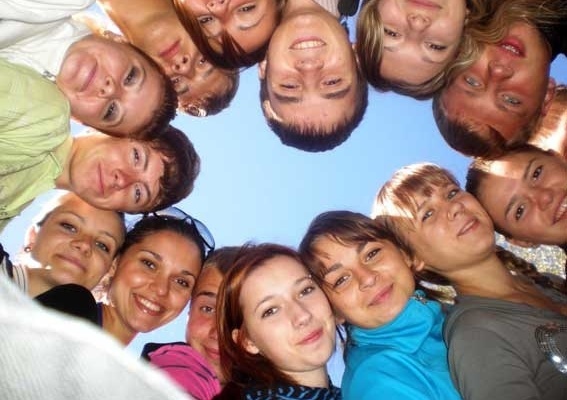 